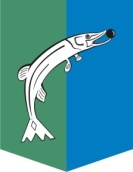 АДМИНИСТРАЦИЯСЕЛЬСКОГО ПОСЕЛЕНИЯ НИЖНЕСОРТЫМСКИЙСургутского районаХанты – Мансийского автономного округа - ЮгрыПОСТАНОВЛЕНИЕ«17» октября    2018 года                                                                                 № 398п. НижнесортымскийОб утверждении перечня нормативных правовых актов, содержащих обязательные требования, требования, установленные муниципальными правовыми актами, оценка соблюдения которых является предметом муниципального контроляВ соответствии с пунктом 1 части 2 статьи 8.2 Федерального закона от 26.12.2008 № 294-ФЗ «О защите прав юридических лиц и индивидуальных предпринимателей при осуществлении государственного контроля (надзора) и муниципального контроля»:1. Утвердить:1.1. Перечень нормативных правовых актов, содержащих обязательные требования, установленные муниципальными правовыми актами, оценка соблюдения которых оценивается при проведении мероприятий по муниципальному контролю в области торговой деятельности на территории сельского поселения Нижнесортымский согласно приложению 1 к настоящему постановлению.1.2. Перечень нормативных правовых актов, содержащих обязательные требования, требования, установленные муниципальными правовыми актами, оценка соблюдения которых оценивается при осуществлении мероприятий по муниципальному жилищному контролю согласно приложению 2 к настоящему постановлению.1.3. Перечень нормативных правовых актов, содержащих обязательные требования, требования, установленные муниципальными правовыми актами, оценка соблюдения которых оценивается при осуществлении муниципального контроля за сохранностью автомобильных дорог местного значения согласно приложению 3 к настоящему постановлению.1.4. Перечень нормативных правовых актов, содержащих обязательные требования, установленные муниципальными правовыми актами, оценка соблюдения которых оценивается при проведении мероприятий по муниципальному контролю за соблюдением Правил благоустройства территории сельского поселения Нижнесортымский согласно приложению 4 к настоящему постановлению.(пункт 1.4 дополнен постановлением администрации от 13.11.2018 № 445)2. Признать утратившим силу постановление администрации сельского поселения Нижнесортымский от 24.04.2018 № 129 «Об утверждении перечня нормативных правовых актов, содержащих обязательные требования, оценка соблюдения которых является предметом муниципального контроля».3. Настоящее постановление разместить на официальном сайте администрации сельского поселения Нижнесортымский.4. Контроль за выполнением настоящего постановления возложить на заместителя главы сельского поселения Нижнесортымский Л. А. Милютину.Глава поселения                                                                                        П. В. Рымарев Приложение 1 к постановлению администрации сельского                                                                                                                 поселения Нижнесортымскийот «17» октября 2018 года № 398Переченьнормативных правовых актов, содержащих обязательных требования, требования, установленные муниципальными правовыми актами, оценка соблюдения которых оценивается при проведении мероприятий по муниципальному контролю в области торговой деятельности на территории сельского поселения Нижнесортымский                                                                                                                                                                          Приложение 2 к постановлению                                                                                                                                                                           администрации сельского                                                                                                                                                                           поселения Нижнесортымский                                                                                                                                                                          от «17» октября 2018 года №398Переченьнормативных правовых актов, содержащих обязательных требования, требования, установленные муниципальными правовыми актами, оценка соблюдения которых оценивается при осуществлении мероприятий по муниципальному жилищному контролю                                                                                                                                                                           Приложение 3 к постановлению                                                                                                                                                                           администрации сельского                                                                                                                                                                           поселения Нижнесортымский                                                                                                                                                                          от «17» октября 2018 года № 398Переченьнормативных правовых актов, содержащих обязательных требования, требования, установленные муниципальными правовыми актами, оценка соблюдения которых оценивается при осуществлении муниципального контроля за обеспечением сохранности автомобильных дорог местного значения                                                                                                                              Приложение 4 к постановлению                                                                                                          администрации сельского                                                                                                         поселения Нижнесортымский          от «17» октября 2018 года № 398   Приложение 4 дополнено постановлением администрации от 13.11.2018 № 445Перечень нормативных правовых актов, содержащих обязательные требования, установленные муниципальными правовыми актами, оценка соблюдения которых оценивается при проведении мероприятий по муниципальному контролю за соблюдением Правил благоустройства территории сельского поселения Нижнесортымский№Наименование и реквизиты актаКраткое описание круга лиц и (или) перечня объектов, в отношении которых устанавливаются обязательные требования,требования, установленные муниципальными правовыми актамиУказание на структурные единицы акта, соблюдение которых оценивается при проведении мероприятий по контролю1Федеральный закон от 28 декабря 2009 года № 381-ФЗ «Об основах государственного регулирования торговой деятельности в Российской Федерации»Юридические и физические лица, в том числе индивидуальные предприниматели, при осуществлении торговой деятельностив полном объёме2Закон Ханты-Мансийского автономного округа - Югры от 11.05.2010 № 85-оз «О государственном регулировании торговой деятельности в Ханты-Мансийском автономном округе – Югре»Юридические и физические лица, в том числе индивидуальные предприниматели, при осуществлении торговой деятельностив полном объёме3Постановление администрации сельского поселения Нижнесортымский от 22.06.2018 № 231 «Об утверждении схемы размещения нестационарных торговых объектов на территории муниципального образования сельское поселение Нижнесортымский»Юридические и физические лица, в том числе индивидуальные предприниматели, при осуществлении торговой деятельностив полном объёме№ п/пНаименование и реквизитыКраткое описание круга лиц и (или) перечня объектов в отношении которых устанавливаются обязательные требования, требования, установленные муниципальными правовыми актамиУказание на структурные единицы акта, соблюдение которых оценивается при проведении мероприятий по контролю  Жилищный кодекс Российской Федерации Юридические лица и индивидуальные предприниматели,    (жилищный фонд)(текст в полном объеме)Федеральный закон от 30.12.2009 № 384-ФЗ «Технический регламент о безопасности зданий и сооружений»Юридические лица и индивидуальные предприниматели,    (жилищный фонд)(текст в полном объеме)Постановление Госстроя РФ от 27.09.2003 № 170 «Об утверждении Правил и норм технической эксплуатации жилищного фонда»Юридические лица и индивидуальные предприниматели,    (жилищный фонд)(текст в полном объеме)Постановление Правительства РФ от 13.08.2006 № 491 «Об утверждении Правил содержания общего имущества в многоквартирном доме и правил изменения размера платы за содержание жилого помещения в случае оказания услуг и выполнения работ по управлению, содержанию и ремонту общего имущества в многоквартирном доме ненадлежащего качества и (или) с перерывами, превышающими установленную продолжительность»Юридические лица и индивидуальные предприниматели,    (жилищный фонд)(текст в полном объеме)Постановление Правительства РФ от 06.05.2011 № 354 «О предоставлении коммунальных услуг собственникам и пользователям помещений в многоквартирных домах и жилых домов» Юридические лица и индивидуальные предприниматели,(жилищный фонд)Раздел -2   пункт 21. Постановление Правительства РФ от 03.04.2013 № 290 «О минимальном перечне услуг и работ, необходимых для обеспечения надлежащего содержания общего имущества в многоквартирном доме, и порядке их оказания и выполнения» Юридические лица и индивидуальные предприниматели,    (жилищный фонд)(текст в полном объеме)Постановление Правительства Российской Федерации от 15.05.2013 № 416 «О порядке осуществления деятельности по управлению многоквартирными домами»Юридические лица и индивидуальные предприниматели,    (жилищный фонд)(текст в полном объеме)Постановление Правительства РФ от 21.01.2006 № 25 «Об утверждении Правил пользования жилыми помещениями»Юридические лица и индивидуальные предприниматели, граждане    (жилищный фонд)(текст в полном объеме)№ п/пНаименование и реквизитыКраткое описание круга лиц и (или) перечня объектов в отношении которых устанавливаются обязательные требования, требования, установленные муниципальными правовыми актамиУказание на структурные единицы акта, соблюдение которых оценивается при проведении мероприятий по контролюФедеральный закон от 08.11.2007 № 257-ФЗ «Об автомобильных дорогах и о дорожной деятельности в Российской Федерации и о внесении изменений в отдельные законодательные акты Российской Федерации»юридические лица, индивидуальные предпринимателичасть 1 статьи 22, статья 29№ п/пНаименование и реквизитыКраткое описание круга лиц и (или) перечня объектов в отношении которых устанавливаются обязательные требования, требования, установленные муниципальными правовыми актамиУказание на структурные единицы акта, соблюдение которых оценивается при проведении мероприятий по контролюРешение Совета депутатов сельского поселения Нижнесортымский от 14.05.2018 № 206 «Об утверждении Правил благоустройства территории сельского поселения Нижнесортымский»юридические лица, индивидуальные предприниматели, физические лица(текст в полном объеме)